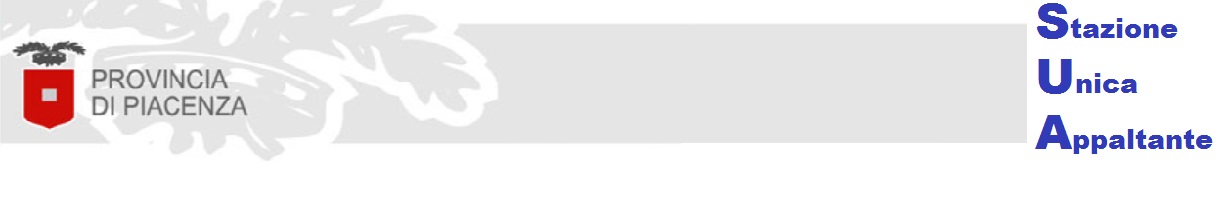                                                    ALLEGATO 5) (da compilare, sottoscrivere e inserire nella busta della documentazione amministrativa solo in caso di ricorso all’avvalimento)DICHIARAZIONE DI IMPEGNO DELL’IMPRESA AUSILIARIA(Art. 46 e 47 T.U. 28/12/2000 n. 445)Alla Stazione Unica Appaltante della Provincia di PiacenzaCorso Garibaldi, 50 29121 PIACENZAOGGETTO: PROCEDURA APERTA PER L’AFFIDAMENTO DEI LAVORI DI CUI AL PROGETTO “INTERVENTI DI MESSA IN SICUREZZA CON ADEGUAMENTO SISMICO ED EFFICIENTAMENTO ENERGETICO DELLE EX SCUOLE DI VIA SOLDATI IN CASTELVETRO PIACENTINO - CUP: H38I21003370006 - LOTTO 1: RECUPERO DELL’EDIFICIO PER LA REALIZZAZIONE DI BIBLIOTECA CON SPAZI DESTINATI ALLE ATTIVITA’ CULTURALI, DI AGGREGAZIONE E PER IL TEMPO LIBERO. CIG: A00A6AED35”.ai sensi degli articoli 46 e 47 del D.P.R. 445/2000, consapevole delle sanzioni penali previste dall’art. 76 dello stesso D.P.R. per le ipotesi di falsità in atti e dichiarazioni mendaci ivi indicate,DICHIARA di impegnarsi verso l'impresa concorrente ................................................................................................................ (indicare la denominazione sociale) con sede in …………………………………….................................., Via .........................................................................................................., CAP ……….…………..…………………, C.F./P.IVA …..........................................……. (indicare i dati dell'impresa a cui si prestano i requisiti);verso la Stazione Unica Appaltante della Provincia di Piacenza;verso il Comune di Castelvetro Piacentino (PC);a mettere a disposizione, per tutta la durata dell’appalto, le risorse necessarie di cui l'impresa concorrente è carente.Il sottoscrittoIl sottoscrittoIl sottoscrittonato ail C.F.C.F.residente aresidente aresidente aViain qualità diin qualità diin qualità didell’Impresadell’Impresadell’Impresacon sede legale incon sede legale incon sede legale incon sede legale incon sede legale inViae sede operativa ine sede operativa ine sede operativa ine sede operativa ine sede operativa ine sede operativa inViaCodice FiscaleCodice FiscaleCodice FiscaleCodice FiscalePartita IVAPartita IVAPartita IVATelefonoTelefonoPEC